PERSEKUTUAN PENGAKAP MALAYSIA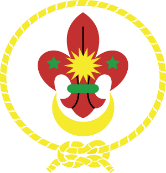 PASUKAN LATIHAN NEGARAPERMOHONAN MANIKAYU 2 BUTIRMulai 1 Januari 2018, permohonan Manikayu 2 butir wajib menggunakan “BORANG MK2/(2017)” dengan format asal.Pemohon hendaklah mematuhi syarat dan panduan yang ditetapkan bagi mengelakkan sebarang kesulitan atau permohonan ditolak.Borang permohonan yang telah lengkap wajib melalui Pesuruhjaya Daerah. Pengerusi Latihan Negeri dan dicalonkan oleh Ketua Pesuruhjaya Pengakap Negeri.Pesuruhjaya Daerah dan Pengerusi Latihan Negeri dikehendaki mengurus dan menghantar borang permohonan dalam tempoh ditetapkan. Senarai semak borang permohonan.Dipohon oleh,	Disemak oleh,................................................	…………………………….Nama Pemohon :...................................................	Pengerusi Latihan NegeriTarikh : ...........................	(Cop nama dan jawatan)	Tarikh : ............................................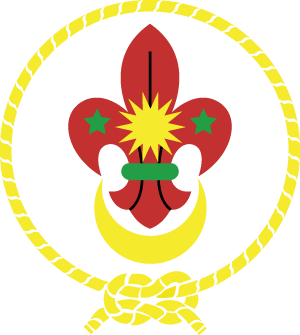 PERSEKUTUAN PENGAKAP MALAYSIA		(SCOUTS ASSOCIATION OF MALAYSIA)Rumah BP, Jalan Hang Jebat, 50150 Kuala LumpurPERMOHONAN MANIKAYU 2 BUTIR BAGI UNIT :(Tandakan  pada petak berkenaan)BAHAGIAN A : MAKLUMAT PERIBADISaya dengan jujur mengaku bahawa segala maklumat dan dokumen yang diberikan adalah benar. Dengan ini saya memohon Manikayu 2 butir seperti unit tersebut.BAHAGIAN B : REKOD KURSUS DAN LATIHANBAHAGIAN C	:	DICALONKAN OLEH KETUA PESURUHJAYA PENGAKAP NEGERI	(Pencalonan oleh Ketua Pesuruhjaya Pengakap Negeri Sahaja tidak boleh diwakilkan)Dengan sesungguhnya saya mencalonkan pemimpin ini untuk dianugerahkan Manikayu 2 Butir,BAHAGIAN D	:	KEGUNAAN BAHAGIAN LATIHAN PERSEKUTUAN PENGAKAP MALAYSIAD1. PERAKUAN SETIAUSAHA LATIHAN NEGARAD2. PERMOHONAN DILULUSKAN / DITOLAK* OLEH PESURUHJAYA LATIHAN NEGARAD3. PENGELUARAN SIJIL DAN MANIKAYU 2 BUTIRBAHAGIAN E	:	PERAKUAN MENERIMA SIJIL DAN MANIKAYUSaya mengaku menerima Sijil dan Manikayu 2 butir Unit ____________________ bagi pemimpin bernama _________________________________________ No. Pendaftaran Sijil : ____________ dan berjanji akan menganugerahkan Manikayu tersebut kepadanya dengan kadar segera.PERHATIAN:Pengerusi Latihan Negeri hendaklah dengan kadar segera menandatangani perakuan penerimaan dan mengembalikan semula borang ini sahaja kepada Bahagian Latihan PPM.Manikayu hendaklah diserahkan kepada penerima dalam kadar segera dalam satu istiadat.BIL.KETERANGANSEMAKAN1.Menggunakan Borang MK2/(2017) sahaja. Borang mesti mengikut format asal dan diisi selengkapnya 2 salinan diperlukan.2.Warganegara Malaysia (Salinan Kad Pengenalan diperlukan)3.Seorang Pemimpin atau Penolong Pemimpin di Kumpulan tetap.(Salinan Kad Keahlian tahun semasa permohonan diperlukan)Sama ada Pemimpin kekal yang berdaftar di Kumpulan, atauPemimpin yang melatih Pengakap di Kumpulan.Sekiranya Pemimpin Sukarela/kontrak (salinan surat kebenaran menjadi penolong pemimpin di Kumpulan kekal daripada Pengetua/Guru Besar diperlukan)4.Mempunyai Tauliah Pemimpin (Salinan Tauliah diperlukan)5.Umur Pemohon Manikayu 2 butir:Tidak Kurang daripada 23 tahun bagi Pemimpin atau Penolong Pemimpin Unit Pengakap Kanak-kanak, Pengakap Muda dan Pengakap Remaja.Tidak Kurang daripada 26 tahun bagi Pemimpin atau Penolong Pemimpin Unit Pengakap Kelana.6.Telah menghadiri dan lulus semua kursus Kepimpinan Manikayu mengikut unit. (satu salinan sahaja untuk semua peringkat kursus diperlukan)7.Telah menyempurnakan tugasan: Peringkat II – Rekod Latihan Sambil Berkhidmat (1 kali Lawatan)(satu salinan diperlukan)Peringkat IV – Borang Penilaian Lawatan (3 kali Lawatan)(satu salinan diperlukan bagi setiap lawatan)8.Semua salinan dokumen mesti disahkan oleh Ketua Pesuruhjaya Pengakap Negeri, Pengerusi Latihan Negeri atau Pesuruhjaya Pengakap Daerah masing-masing.9.Yuran proses sebanyak RM30.00.10.Borang dicetak halaman depan dan belakang.PENGAKAP KANAK-KANAKPENGAKAP MUDAPENGAKAP REMAJAPENGAKAP KELANA1. Nama Pemohon:1. Nama Pemohon:1. Nama Pemohon:1. Nama Pemohon:1. Nama Pemohon:(DITULIS DALAM HURUF BESAR SEPERTI DALAM KAD PENGENALAN)(DITULIS DALAM HURUF BESAR SEPERTI DALAM KAD PENGENALAN)(DITULIS DALAM HURUF BESAR SEPERTI DALAM KAD PENGENALAN)(DITULIS DALAM HURUF BESAR SEPERTI DALAM KAD PENGENALAN)(DITULIS DALAM HURUF BESAR SEPERTI DALAM KAD PENGENALAN)(DITULIS DALAM HURUF BESAR SEPERTI DALAM KAD PENGENALAN)(DITULIS DALAM HURUF BESAR SEPERTI DALAM KAD PENGENALAN)(DITULIS DALAM HURUF BESAR SEPERTI DALAM KAD PENGENALAN)(DITULIS DALAM HURUF BESAR SEPERTI DALAM KAD PENGENALAN)(DITULIS DALAM HURUF BESAR SEPERTI DALAM KAD PENGENALAN)(DITULIS DALAM HURUF BESAR SEPERTI DALAM KAD PENGENALAN)(DITULIS DALAM HURUF BESAR SEPERTI DALAM KAD PENGENALAN)(DITULIS DALAM HURUF BESAR SEPERTI DALAM KAD PENGENALAN)(DITULIS DALAM HURUF BESAR SEPERTI DALAM KAD PENGENALAN)(DITULIS DALAM HURUF BESAR SEPERTI DALAM KAD PENGENALAN)(DITULIS DALAM HURUF BESAR SEPERTI DALAM KAD PENGENALAN)(DITULIS DALAM HURUF BESAR SEPERTI DALAM KAD PENGENALAN)(DITULIS DALAM HURUF BESAR SEPERTI DALAM KAD PENGENALAN)(DITULIS DALAM HURUF BESAR SEPERTI DALAM KAD PENGENALAN)(DITULIS DALAM HURUF BESAR SEPERTI DALAM KAD PENGENALAN)(DITULIS DALAM HURUF BESAR SEPERTI DALAM KAD PENGENALAN)(DITULIS DALAM HURUF BESAR SEPERTI DALAM KAD PENGENALAN)(DITULIS DALAM HURUF BESAR SEPERTI DALAM KAD PENGENALAN)(DITULIS DALAM HURUF BESAR SEPERTI DALAM KAD PENGENALAN)(DITULIS DALAM HURUF BESAR SEPERTI DALAM KAD PENGENALAN)2. No. Kad Pengenalan:2. No. Kad Pengenalan:2. No. Kad Pengenalan:2. No. Kad Pengenalan:2. No. Kad Pengenalan:2. No. Kad Pengenalan:2. No. Kad Pengenalan:2. No. Kad Pengenalan:3. Tarikh Lahir: 3. Tarikh Lahir: 3. Tarikh Lahir: 3. Tarikh Lahir: 3. Tarikh Lahir: 4. Umur:4. Umur:4. Umur:4. Umur:DD/MM/YYYYDD/MM/YYYYDD/MM/YYYYDD/MM/YYYYTAHUNTAHUNTAHUN5. Jantina:Lelaki / Perempuan*Lelaki / Perempuan*Lelaki / Perempuan*Lelaki / Perempuan*Lelaki / Perempuan*Lelaki / Perempuan*Lelaki / Perempuan*Lelaki / Perempuan*Lelaki / Perempuan*Lelaki / Perempuan*Lelaki / Perempuan*6. Status Perkahwinan:6. Status Perkahwinan:6. Status Perkahwinan:6. Status Perkahwinan:6. Status Perkahwinan:Bujang / berkahwin / duda / janda / balu*Bujang / berkahwin / duda / janda / balu*Bujang / berkahwin / duda / janda / balu*Bujang / berkahwin / duda / janda / balu*Bujang / berkahwin / duda / janda / balu*Bujang / berkahwin / duda / janda / balu*Bujang / berkahwin / duda / janda / balu*Bujang / berkahwin / duda / janda / balu*Bujang / berkahwin / duda / janda / balu*Bujang / berkahwin / duda / janda / balu*Bujang / berkahwin / duda / janda / balu*Bujang / berkahwin / duda / janda / balu*Bujang / berkahwin / duda / janda / balu*7. Kumpulan Tetap saya:7. Kumpulan Tetap saya:7. Kumpulan Tetap saya:7. Kumpulan Tetap saya:7. Kumpulan Tetap saya:7. Kumpulan Tetap saya:7. Kumpulan Tetap saya:7. Kumpulan Tetap saya:7. Kumpulan Tetap saya:Dianjur / Terbuka*Dianjur / Terbuka*Dianjur / Terbuka*Dianjur / Terbuka*Dianjur / Terbuka*Dianjur / Terbuka*No. Kad Keahlian:No. Kad Keahlian:No. Kad Keahlian:No. Kad Keahlian:No. Kad Keahlian:No. Kad Keahlian:Tahun:Tahun:Tahun:8. Di Kumpulan Tetap saya sebagai:8. Di Kumpulan Tetap saya sebagai:8. Di Kumpulan Tetap saya sebagai:8. Di Kumpulan Tetap saya sebagai:8. Di Kumpulan Tetap saya sebagai:8. Di Kumpulan Tetap saya sebagai:8. Di Kumpulan Tetap saya sebagai:8. Di Kumpulan Tetap saya sebagai:8. Di Kumpulan Tetap saya sebagai:8. Di Kumpulan Tetap saya sebagai:8. Di Kumpulan Tetap saya sebagai:8. Di Kumpulan Tetap saya sebagai:8. Di Kumpulan Tetap saya sebagai:Kakitangan / Sukarelawan / Pemimpin Kontrak*Kakitangan / Sukarelawan / Pemimpin Kontrak*Kakitangan / Sukarelawan / Pemimpin Kontrak*Kakitangan / Sukarelawan / Pemimpin Kontrak*Kakitangan / Sukarelawan / Pemimpin Kontrak*Kakitangan / Sukarelawan / Pemimpin Kontrak*Kakitangan / Sukarelawan / Pemimpin Kontrak*Kakitangan / Sukarelawan / Pemimpin Kontrak*Kakitangan / Sukarelawan / Pemimpin Kontrak*Kakitangan / Sukarelawan / Pemimpin Kontrak*Kakitangan / Sukarelawan / Pemimpin Kontrak*Kakitangan / Sukarelawan / Pemimpin Kontrak*Kakitangan / Sukarelawan / Pemimpin Kontrak*Kakitangan / Sukarelawan / Pemimpin Kontrak*Kakitangan / Sukarelawan / Pemimpin Kontrak*Kakitangan / Sukarelawan / Pemimpin Kontrak*Kakitangan / Sukarelawan / Pemimpin Kontrak*9. Nama Kumpulan:9. Nama Kumpulan:9. Nama Kumpulan:9. Nama Kumpulan:9. Nama Kumpulan:9. Nama Kumpulan:10. Alamat Kumpulan:10. Alamat Kumpulan:10. Alamat Kumpulan:10. Alamat Kumpulan:10. Alamat Kumpulan:10. Alamat Kumpulan:10. Alamat Kumpulan:11. No. Kumpulan:11. No. Kumpulan:11. No. Kumpulan:11. No. Kumpulan:11. No. Kumpulan:11. No. Kumpulan:11. No. Kumpulan:12. PPM Daerah:12. PPM Daerah:12. PPM Daerah:12. PPM Daerah:13. Negeri:13. Negeri:13. Negeri:13. Negeri:14. Pekerjaan:14. Pekerjaan:15. Alamat tempat bertugas :15. Alamat tempat bertugas :15. Alamat tempat bertugas :15. Alamat tempat bertugas :15. Alamat tempat bertugas :15. Alamat tempat bertugas :15. Alamat tempat bertugas :15. Alamat tempat bertugas :15. Alamat tempat bertugas :15. Alamat tempat bertugas :JIKA TIDAK SAMA DENGAN NO.10JIKA TIDAK SAMA DENGAN NO.10JIKA TIDAK SAMA DENGAN NO.10JIKA TIDAK SAMA DENGAN NO.10JIKA TIDAK SAMA DENGAN NO.10JIKA TIDAK SAMA DENGAN NO.10JIKA TIDAK SAMA DENGAN NO.10JIKA TIDAK SAMA DENGAN NO.10JIKA TIDAK SAMA DENGAN NO.10JIKA TIDAK SAMA DENGAN NO.1016. Alamat tetap:16. Alamat tetap:16. Alamat tetap:17. Manikayu terdahulu: Unit17. Manikayu terdahulu: Unit17. Manikayu terdahulu: Unit17. Manikayu terdahulu: Unit17. Manikayu terdahulu: Unit17. Manikayu terdahulu: Unit17. Manikayu terdahulu: Unit17. Manikayu terdahulu: Unit17. Manikayu terdahulu: Unit17. Manikayu terdahulu: UnitNo. Sijil:No. Sijil:No. Sijil:Tarikh:Tarikh:DD/MM/YYYYDD/MM/YYYYDD/MM/YYYYDD/MM/YYYY         Unit         Unit         Unit         Unit         Unit         Unit         Unit         Unit         Unit         UnitNo. Sijil:No. Sijil:No. Sijil:Tarikh:Tarikh:DD/MM/YYYYDD/MM/YYYYDD/MM/YYYYDD/MM/YYYY         Unit         Unit         Unit         Unit         Unit         Unit         Unit         Unit         Unit         UnitNo. Sijil:No. Sijil:No. Sijil:Tarikh:Tarikh:DD/MM/YYYYDD/MM/YYYYDD/MM/YYYYDD/MM/YYYYTarikh:Tandatangan pemohonDD/MM/YYYYB1. KURSUS-KURSUS KEPIMPINAN MANIKAYU (sertakan salinan sijil yang disahkan)B1. KURSUS-KURSUS KEPIMPINAN MANIKAYU (sertakan salinan sijil yang disahkan)B1. KURSUS-KURSUS KEPIMPINAN MANIKAYU (sertakan salinan sijil yang disahkan)B1. KURSUS-KURSUS KEPIMPINAN MANIKAYU (sertakan salinan sijil yang disahkan)B1. KURSUS-KURSUS KEPIMPINAN MANIKAYU (sertakan salinan sijil yang disahkan)B1. KURSUS-KURSUS KEPIMPINAN MANIKAYU (sertakan salinan sijil yang disahkan)JENIS KURSUSNO. KURSUSTARIKH KURSUSTEMPAT KURSUSNO.SIJIL LULUSDISAHKAN OLEH PENGERUSI LATIHAN NEGERIKursus Pengenalan(Tandatangan,Cop nama dan jawatan)Kursus Asas Manikayu Peringkat I(Tandatangan,Cop nama dan jawatan)Latihan Sambil Berkhidmat Peringkat II(Tandatangan,Cop nama dan jawatan)Kursus Manikayu Peringkat III (1)(Tandatangan,Cop nama dan jawatan)Kursus Manikayu Peringkat III (2)(Tandatangan,Cop nama dan jawatan)B2. PENILAIAN PERINGKAT IV (borang penilaian pemantauan hendaklah disertakan)Lawatan pemantauan sekurang-kurangnya 3 kali dalam masa tidak kurang daripada 4 bulan.B2. PENILAIAN PERINGKAT IV (borang penilaian pemantauan hendaklah disertakan)Lawatan pemantauan sekurang-kurangnya 3 kali dalam masa tidak kurang daripada 4 bulan.B2. PENILAIAN PERINGKAT IV (borang penilaian pemantauan hendaklah disertakan)Lawatan pemantauan sekurang-kurangnya 3 kali dalam masa tidak kurang daripada 4 bulan.B2. PENILAIAN PERINGKAT IV (borang penilaian pemantauan hendaklah disertakan)Lawatan pemantauan sekurang-kurangnya 3 kali dalam masa tidak kurang daripada 4 bulan.BIL. PEMANTAUANTARIKHALAMAT TEMPAT PEMANTAUANDISAHKAN OLEH PESURUHJAYA DAERAH ATAU PENGERUSI LATIHAN NEGERILawatan Pertama(Tandatangan,Cop nama dan jawatan)Lawatan Kedua(Tandatangan,Cop nama dan jawatan)Lawatan Ketiga(Tandatangan,Cop nama dan jawatan)Tarikh:Tandatangan KPPNg, Nama dan Cop JawatanDD/MM/YYYYSetelah disemak dan didapati permohonan ini mengikut peraturan dan memenuhi syarat. Pemohonan ini layak dipertimbangkan untuk dianugerahkan Manikayu 2 butir.Setelah disemak didapati permohonan ini TIDAK MENGIKUT PERATURAN DAN TIDAK MEMENUHI SYARATTarikh:Tandatangan Setiausaha Latihan Negara, Nama dan Cop JawatanDD/MM/YYYYTarikh:Tandatangan Pesuruhjaya Latihan Negara, Nama dan Cop JawatanDD/MM/YYYYSijil dan Manikayu 2 butir Unit PengakapSijil dan Manikayu 2 butir Unit Pengakaptelah dikeluarkan dengantelah dikeluarkan dengantelah dikeluarkan denganNo. Pendaftaran Sijil:Bertarikh pada:Bertarikh pada:DD/MM/YYYYTandatangan Setiausaha Eksekutif Latihan, Nama dan Cop JawatanTarikh:Tandatangan Pengerusi Latihan Negeri, Nama dan Cop JawatanDD/MM/YYYY